به نام خداجمهوري اسلامي ايرانوزارت بهداشت، درمان و آموزش پزشكي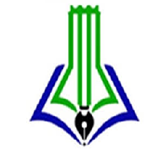 دانشکده علوم پزشكي و خدمات بهداشتي درماني اسدآبادمعاونت آموزش، تحقيقات و فناوريفرم پيش‌نويس طرح فنآوری نام ونام خانوادگي مجري ( مجريان) طرح: ---------------------------- --------------------عنوان طرح: --------------------------------------------------------------------  توضیح :  مسیر ارسال طرح به مدیریت توسعه فناوری سلامت دانشکدهچنانچه نتيجه نهائي اين طرح، به هر محصولی (اعم از دانش یا کالا) منجر شود ذكر حمایت کننده (معاونت آموزش، تحقيقات و فناوري دانشکده علوم پزشكي اسدآباد) ضروري مي باشد. لطفاً در تکمیل پروپوزال از فونت B Nazanin شماره 12 ساده استفاده نموده و قبل از آن، راهنماي تکميل را مطالعه فرماييد. نشاني: اسدآباد، معاونت آموزش، تحقیقات و فرهنگی دانشجویی تلفن:  33132015 081  Email: n.heydari@umsha.ac.ir 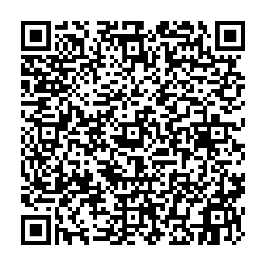 قسمت اول ـ خلاصه مشخصات طرح فنآوری 10-جمع هزينه‌هامرکز ارسال کننده طرح: --------------مواردي که توسط کارشناس فناوری تکميل مي‌گردد.قسمت دوم ـ مشخصات مجری/مجریان طرح 2-1- اطلاعات مجريخلاصه سوابق فعاليتهای فناوری و تحقیقاتی مرتبط با موضوع  2-2- اطلاعات مجري (در صورتيكه طرح بيش از يك مجري دارد ):  خلاصه سوابق فعاليتهای فناوری و تحقیقاتی مرتبط مجری 2-3-مشخصات همكاران اصلي طرحقسمت سوم ـ اطلاعات مربوط به طرحعنوان طرح: -----------------------------------------------------------3-1- حوزه فناوری: فناوری زیستی		 فناوری اطلاعات		 فناوری دارویی تجهيزات پیشرفته	 فناوری مواد پیشرفته              تولید نرم افزار فناوری غذایی                       ساير (لطفا نام ببريد) 3-2- سطح فناوری در صورت تولید: نمونه آزمایشگاهی        	 وجود نمونه محصول مشابه با قابلیت استفاده در شرایط واقعی  نمونه صنعتی و با آمادگی ورود به صنعت	 تولید صنعتی3-3- خروجی طرح: محصول فيزيکی	 خط توليد          		 تکنیک جدید محصول با فناوری بالا	 ثبت اختراع                     سایر3-4- مالکیت فکری: (مستندات ضمیمه شود) ثبت نشده است	 ثبت داخلی دارد			 ثبت بین المللی دارد3-5- در مورد نوآورانه بودن ايده / زمينه‌كاري و يا كپي نمونه خارجي/ داخلي بودن آن توضيح دهيد .3-6- بیان مسئله: در بیان مسئله بایستی مقدمه و دانش پیشین، مزایای طرح فناوری، مهمترين نتايج  کلی حاصل از اجراي طرح، اهمیت راهبردی فناوری در ارتقای جایگاه کشور، اشتغال زایی، جذابیت اقتصادی، اجتماعی و زیست محیطی و تعريف واژه هاي اختصاصي بیان گردد. 3-7- نتایج و خروجی طرح:3-8- كليات روش اجرای طرح همراه با نقشه اجرایی (روش اجرا به گونه ای شرح داده شود که تولید محصول مد نظر قرار گیرد):3-9- محدويت‌هاي اجراي طرح:3-10) تحقیقاتی که در راستاي موضوع پروژه تاکنون انجام داده اید (فعالیت های تحقیقاتی عملی و طرح های اجرا شده به عنوان پایه و اساس طرح های فناوری در این قسمت شرح داده شوند):3-11) جنبه هاي صنعتی و امکان بالقوه تجاري شدن محصول پروژه (در این بخش به موارد ذیل اشاره نمایید: امکان تولید محصول و هزینه های مربوطه در مقیاس نیمه صنعتی، وسایل ، پرسنل و مواد مورد نیاز، وجود بازار لازم برای محصول و مشتریان محصول در این خصوص. شرح کاملی از مشتریان مد نظر است).**این بند جهت مواردی است که به تولید محصول می انجامد.الف: نیاز بازار به محصول:   ب.  ارزیابی امکان تولید جهت پاسخ گویی به نیاز بازارج. ارزیابی امکان تولید به لحاظ دستگاه، پرسنل و فضای مورد نیاز در حجم تولید مطرح شده 3-12- ملاحظات اخلاقي(فرم رضايت‌نامه اخلاقي در صورت لزوم ضميمه شود)3-13- فهرست منابع بر اساس فرمت رفرانس نويسي ونكوور ( به ترتيب شماره گذاري در متن ، با فرمت يكسان و جزئيات كامل شامل نام نويسندگان، نام مجله، سال انتشار و شماره صفحات) 3-14- پيش بيني كل زمان لازم براي اجراي كامل طرح               .......... (ماه)3-15- جدول زماني مراحل اجرای طرح (GANTT CHART) قسمت چهارم ـ اطلاعات مربوط به هزينه‏ها4-1- هزينه پرسنلی 4-2- هزينه آزمايشات و خدمات تخصصي (در صورتي كه در واحدهاي تابعه دانشگاه قابل انجام مي باشد امكان عقد قرارداد با مراكز خصوصي وجود ندارد)4-3- هزينه مواد و وسائل مصرفي4-4- هزينه وسایل غيرمصرفي4-5- ساير هزينه ها:4-6-جمع هزينه‌ها4-7- آيا منبع ديگري (به غير از معاونت آموزش، تحقیقات و فناوری دانشکده) در تامين هزينه طرح مشاركت خواهد داشت؟      بله □		خير □             لطفاً ميزان مشاركت و چگونگي آن توضيح داده شود:4-8- آيا اين طرح در محل ديگر (دانشکده و خارج از دانشکده ) ارائه شده است يا نه ؟‌نام محل :نتيجه ارائه :‌	تصويب□	   	عدم تصويب □مبلغي كه از منابع ديگر كمك خواهد شد (ریال). قسمت پنجم – پیش بینی مجری در قبال انجام طرح فنآورینتايج اين طرح حداقل منجر به یکی از موارد زير خواهد شد که ارائه مستندات لازم خواهد بود:[ ] اختراع [ ] دانش فنی جدید [ ] تولید نرم افزار[ ] بومي سازي فنآوري[ ] تولید تجهیزات مرتبط در حوزه سلامت[ ] خدمات ارتقاء سلامت[ ] فرآوردههاي دارويي[ ] فرآوردههاي غذایی تبصره: اگر طرح منجر به تولید مقاله نیز خواهد شد تعیین نمایید:[ ] تعداد ---  مقاله در مجلات ايندكس شده در ISI  [ ] تعداد --- مقاله در مجلات ايندكس شده در Pub Med, Medline  [ ] تعداد --- مقاله در مجلات ايندكس شده در Biological Abstract ،Embase   ،Chemical  Abstract  ،  Scopus                     [ ] تعداد --- مقاله در مجلات علمی پژوهشی مورد تأیید وزارت بهداشت[ ] ساير توضيحات مورد نياز:مدارک مورد قبول :  براي اختراع، نوآوري و يا بومي سازي فنآوري، ارائه برگه ثبت اختراع يا Patent به نام دانشکده يا مركز تحقيقاتي الزامي است.براي مقالات تعهد شده ،‌Acceptance مقالات نيز مورد قبول خواهد بود.در ساير موارد ارائه تاييديه بالاترين مقام مسئول در زمينه استفاده كننده از نتيجه طرح الزامي است.نكته: در هر صورت  تسويه حساب نهائي طرح منوط به انجام  تعهدات مجري اول طبق موارد مطروح در قرارداد منعقده بين معاونت تحقيقات و مجري خواهد بود.چنانچه انجام طرح فناوری در مرحله اي از پيشرفت آن اعم از اينكه به نتيجه نهائي رسيده يا نرسيده باشد، منجر به كشف يا اختراع و يا تحصيل حقوقي شود، مجري طرف قرارداد موظف است برابر مفاد قرارداد عمل نموده و مراتب را كتباً به دانشکده اطلاع دهد. *************************با مطالعه قسمت‌هاي مختلف اين فرم و رعايت مفاد آن بدينوسيله صحت مطالب مندرج در پيش نويس را تأييد مي‌نمايد و اعلام مي‌دارد كه اين تحقيق صرفاً به صورت يك طرح فنآوری مشترك با .............................................. انجام خواهد شد.تاریخ تصویب در شورای فناوری دانشکده -------------------------------   شماره طرح:عنوان طرح:Title of proposal:نام و نام خانوادگي مجری طرح:محل اجراي طرح (دانشکده/مرکز تحقيقاتي/مرکز رشد):مدت اجراي طرح (بر حسب ماه):هزينه کلی طرح (به ريال):خلاصه‌ای از طرح فناوری و ضرورت انجام آن:رديفنوع هزينهمبلغ (ریال)1پرسنلی2آزمايشات/خدمات3موارد/وسايل مصرفي4مواد/وسايل غير مصرفي5سایر هزینه ها6جمع كل هزينه‌هاشماره تصويب طرح://31تاريخ تصويب طرح://31مدت اجراي طرح (ماه)تاريخ شروع طرح://31تاريخ پايان طرح://31اعتبار نهايي طرح (ریال):نام و نام‌خانوادگي:	مدرک تحصيلي:	تخصص:مرتبه علمي:مرتبه علمي:هيأت علمي باليني:		هيأت علمي پايه::	نوع استخدام:دانشکده/مرکز تحقيقاتي/مرکز رشد:		دانشکده/مرکز تحقيقاتي/مرکز رشد:		گروه آموزشي:شماره حساب/بانك رفاه شعبه دانشگاه:  پست الكترونيك:                                         پست الكترونيك:                                         تلفن همراه:          عنوان طرحنام مجرينوع مشاركتزمان شروعدرصد پيشرفت كاردرصد مشارکتنام و نام‌خانوادگي:	مدرک تحصيلي:	تخصص:مرتبه علمي:هيأت علمي باليني:		هيأت علمي پايه::	نوع استخدام:دانشکده/مرکز تحقيقاتي/مرکز رشد:		گروه آموزشي:شماره شناسنامه:   محل صدور:   کدملی:شماره حساب/بانك رفاه شعبه دانشگاه:  پست الكترونيك:                                         تلفن همراه:          عنوان طرحنام مجرينوع مشاركتزمان شروعدرصد پيشرفت كاردرصد مشارکتسهم دانشگاه %سهم گروه محققین %رديفنام و نام‌خانوادگيشغلدرجه علميسهم مشارکت (%)نوع همكاريامضاي همكارنیاز بازار داخلی در سالقدرت فروش محصول تولیدیفروش پیش بینی شده در سالفروش پیش بینی شده در ماهرديفشرح هر يك از فعاليتهاي اجرائي طرح به تفكيكطول مدت (ماه)زمان اجرا به ماهزمان اجرا به ماهزمان اجرا به ماهزمان اجرا به ماهزمان اجرا به ماهزمان اجرا به ماهزمان اجرا به ماهزمان اجرا به ماهزمان اجرا به ماهزمان اجرا به ماهزمان اجرا به ماهزمان اجرا به ماهرديفشرح هر يك از فعاليتهاي اجرائي طرح به تفكيكطول مدت (ماه)12345678910111212345678910رديفنوع فعاليتنام و نام‌خانوادگيرتبه علميتعداد ساعتحق‌الزحمه ساعتيحق‌الزحمه ساعتيجمع كل (ریال)123جمع هزينه‌ها* نوع همكاري، بطور دقيق و به تفكيك براي هر يك از افراد در ارتباط با اجراي طرح، ذكر گردد.* نوع همكاري، بطور دقيق و به تفكيك براي هر يك از افراد در ارتباط با اجراي طرح، ذكر گردد.* نوع همكاري، بطور دقيق و به تفكيك براي هر يك از افراد در ارتباط با اجراي طرح، ذكر گردد.* نوع همكاري، بطور دقيق و به تفكيك براي هر يك از افراد در ارتباط با اجراي طرح، ذكر گردد.* نوع همكاري، بطور دقيق و به تفكيك براي هر يك از افراد در ارتباط با اجراي طرح، ذكر گردد.* نوع همكاري، بطور دقيق و به تفكيك براي هر يك از افراد در ارتباط با اجراي طرح، ذكر گردد.رديفآزمايش/خدمتمركز سرويس دهندهتعداد دفعاتهزينه هر آزمايش/خدمتجمع كل (ریال)جمع هزينه‌هارديفماده/وسيلهكشور سازندهشركت فروشندهتعداد/مقدارقيمت واحد (ریال)جمع كل (ریال)جمع هزينه‌هارديفماده/وسيلهكشور سازندهشركت فروشندهتعداد/مقدارقيمت واحد (ریال)جمع كل (ریال)جمع هزينه‌هارديفموضوع هزينهتوضيح در باره كميت و يا كيفيت موضوع هزينهجمع كل (ریال)هزينه مسافرتتایپ، تكثير پرسشنامهثبت patent ، …جمع هزينه‌هارديفنوع هزينهمبلغ (ریال)پرسنلیآزمايشات/خدماتموارد/وسايل مصرفيمواد/وسايل غيرمصرفي5سایر هزینه هاجمع كل هزينه‌هانام و نام خانوادگي مجري طرح يا استاد راهنمانام و نام‌خانوادگي معاون آموزش، تحقيقات و فناوري دانشکده......................................................................................................امضاءامضاء